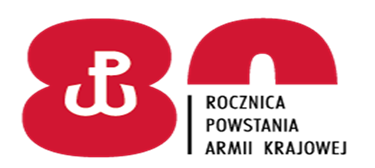 Giżycko dn. 24 marca 2022 r. DO WSZYSTKICH WYKONAWCÓW:Dotyczy: postępowania o udzielenie zamówienia na wykonanie dostawy sprzętu gospodarczego oraz elementów wyposażenia pomieszczenia w Jednostce Wojskowej będącej na zaopatrzeniu 
24 Wojskowego Oddziału Gospodarczego, z podziałem na 3 zadania (7/2022).ZAWIADOMIENIE O UNIEWAŻNIENIU POSTĘPOWANIA (DOTYCZY ZADANIA NR 3)Zamawiający – 24 Wojskowy Oddział Gospodarczy w Giżycku, działając zgodnie z art. 260 ust. 2 Ustawy z dnia 11 września 2019 roku – Prawo zamówień publicznych (t.j. Dz. U. z 2021 r. poz. 1129 z późn.zm.) informuje, że na mocy 
art. 255 ust. 7 tejże ustawy unieważnia w zakresie części 3 postępowanie o udzielenie zamówienia publicznego na wykonanie dostawy sprzętu gospodarczego oraz elementów wyposażenia pomieszczenia w Jednostce Wojskowej będącej na zaopatrzeniu 24 Wojskowego Oddziału Gospodarczego, z podziałem na 3 zadania.UZASADNIENIE:Wykonawca, WT Concept Jan Odzeniak, uchylił się od podpisania umowy. 
W związku z faktem, iż była to jedyna oferta na dostawę elementów, sprzętu wyposażenia pomieszczenia w Jednostce Wojskowej będącej na zaopatrzeniu 
24 Wojskowego Oddziału Gospodarczego, Zamawiający postanowił jak w sentencji.   KOMENDANT     			/-/ płk Wojciech GRZYBOWSKI